§2-1305.  Sale or sublease of goods by lessee(1).   Subject to the provisions of section 2‑1303, a buyer or sublessee from the lessee of goods under an existing lease contract obtains, to the extent of the interest transferred, the leasehold interest in the goods that the lessee had or had power to transfer, and, except as provided in subsection (2) and section 2‑1511, subsection (4), takes subject to the existing lease contract.  A lessee with a voidable leasehold interest has power to transfer a good leasehold interest to a good faith buyer for value or a good faith sublessee for value, but only to the extent set forth in the preceding sentence.  When goods have been delivered under a transaction of lease the lessee has that power even though:(a).  The lessor was deceived as to the identity of the lessee;  [PL 1991, c. 805, §4 (NEW).](b).  The delivery was in exchange for a check that is later dishonored; or  [PL 1991, c. 805, §4 (NEW).](c).  The delivery was procured through fraud punishable as larcenous under the criminal law.  [PL 1991, c. 805, §4 (NEW).][PL 1991, c. 805, §4 (NEW).](2).   A buyer in the ordinary course of business or a sublessee in the ordinary course of business from a lessee who is a merchant dealing in goods of that kind to whom the goods were entrusted by the lessor obtains, to the extent of the interest transferred, all of the lessor's and lessee's rights to the goods, and takes free of the existing lease contract.[PL 1991, c. 805, §4 (NEW).](3).   A buyer or sublessee from the lessee of goods that are subject to an existing lease contract and are covered by a certificate of title issued under a statute of this State or of another jurisdiction takes no greater rights than those provided both by this section and by this certificate of title statute.[PL 1991, c. 805, §4 (NEW).]SECTION HISTORYPL 1991, c. 805, §4 (NEW). The State of Maine claims a copyright in its codified statutes. If you intend to republish this material, we require that you include the following disclaimer in your publication:All copyrights and other rights to statutory text are reserved by the State of Maine. The text included in this publication reflects changes made through the First Regular and First Special Session of the 131st Maine Legislature and is current through November 1. 2023
                    . The text is subject to change without notice. It is a version that has not been officially certified by the Secretary of State. Refer to the Maine Revised Statutes Annotated and supplements for certified text.
                The Office of the Revisor of Statutes also requests that you send us one copy of any statutory publication you may produce. Our goal is not to restrict publishing activity, but to keep track of who is publishing what, to identify any needless duplication and to preserve the State's copyright rights.PLEASE NOTE: The Revisor's Office cannot perform research for or provide legal advice or interpretation of Maine law to the public. If you need legal assistance, please contact a qualified attorney.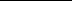 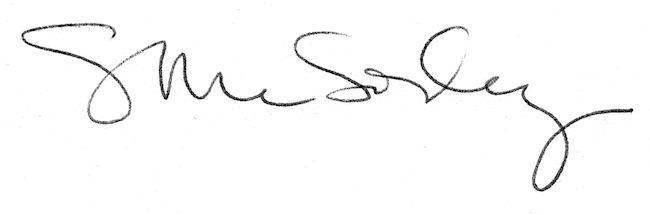 